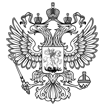 Федеральный закон 
№401-ФЗ от 30.11.2016О ВНЕСЕНИИ ИЗМЕНЕНИЙ В ЧАСТИ ПЕРВУЮ И ВТОРУЮ НАЛОГОВОГО КОДЕКСА РОССИЙСКОЙ ФЕДЕРАЦИИ И ОТДЕЛЬНЫЕ ЗАКОНОДАТЕЛЬНЫЕ АКТЫ РОССИЙСКОЙ ФЕДЕРАЦИИПринятГосударственной Думой18 ноября 2016 годаОдобренСоветом Федерации29 ноября 2016 годаСтатья 1Статья 2Статья 3Пункт 8 части 1 статьи 9 Федерального закона от 24 июля 2009 года N 212-ФЗ "О страховых взносах в Пенсионный фонд Российской Федерации, Фонд социального страхования Российской Федерации, Федеральный фонд обязательного медицинского страхования" (Собрание законодательства Российской Федерации, 2009, N 30, ст. 3738; N 48, ст. 5726; 2010, N 19, ст. 2293; N 50, ст. 6597; 2011, N 1, ст. 40; N 30, ст. 4582; N 49, ст. 7057; 2012, N 10, ст. 1164; N 53, ст. 7594; 2013, N 27, ст. 3477; 2014, N 26, ст. 3394; N 30, ст. 4217; N 49, ст. 6916; 2016, N 27, ст. 4183, 4238) после слов "на должность Президента Российской Федерации," дополнить словами "кандидатов в депутаты Государственной Думы,". Статья 4 Пункт 1 части 20 статьи 30 Федерального закона от 8 мая 2010 года N 83-ФЗ "О внесении изменений в отдельные законодательные акты Российской Федерации в связи с совершенствованием правового положения государственных (муниципальных) учреждений" (Собрание законодательства Российской Федерации, 2010, N 19, ст. 2291; N 49, ст. 6409; 2011, N 30, ст. 4587; N 49, ст. 7039; 2013, N 19, ст. 2331; N 52, ст. 6983; 2014, N 40, ст. 5314; 2015, N 45, ст. 6202; 2016, N 1, ст. 26) после слова "сбора," дополнить словами "страховых взносов,". Статья 5 В части 4 статьи 2 Федерального закона от 4 июня 2014 года N 151-ФЗ "О внесении изменений в главу 21 части второй Налогового кодекса Российской Федерации" (Собрание законодательства Российской Федерации, 2014, N 23, ст. 2936; 2016, N 1, ст. 6) слова "до 1 января 2017 года" заменить словами "до 1 января 2019 года". Статья 6 Внести в статью 2 Федерального закона от 8 марта 2015 года N 32-ФЗ "О внесении изменений в часть вторую Налогового кодекса Российской Федерации" (Собрание законодательства Российской Федерации, 2015, N 10, ст. 1402; 2016, N 1, ст. 6) следующие изменения:1) в абзаце первом части 1 слова "по 31 декабря 2016 года" заменить словами "по 31 декабря 2019 года";2) в части 3 слова "в течение 2016 года" исключить. Статья 7 Внести в Федеральный закон от 6 апреля 2015 года N 83-ФЗ "О внесении изменений в главу 21 части второй Налогового кодекса Российской Федерации и о приостановлении действия абзаца третьего подпункта 7 пункта 2 статьи 149 части второй Налогового кодекса Российской Федерации в части услуг по перевозке пассажиров железнодорожным транспортом в пригородном сообщении" (Собрание законодательства Российской Федерации, 2015, N 14, ст. 2023; 2016, N 23, ст. 3297) следующие изменения:1) в статье 2 слова "до 1 января 2018 года" заменить словами "до 1 января 2030 года";2) в статье 3:а) в части 4 слова "по 31 декабря 2017 года" заменить словами "по 31 декабря 2029 года";б) в части 5 слова "по 31 декабря 2017 года" заменить словами "по 31 декабря 2029 года". Статья 8 В части 4 статьи 3 Федерального закона от 29 июня 2015 года N 157-ФЗ "О внесении изменений в статьи 333.33 и 333.35 части второй Налогового кодекса Российской Федерации" (Собрание законодательства Российской Федерации, 2015, N 27, ст. 3948) слова "с 1 января 2017 года" заменить словами "с 1 января 2019 года". Статья 9 Внести в Федеральный закон от 3 июля 2016 года N 243-ФЗ "О внесении изменений в части первую и вторую Налогового кодекса Российской Федерации в связи с передачей налоговым органам полномочий по администрированию страховых взносов на обязательное пенсионное, социальное и медицинское страхование" (Собрание законодательства Российской Федерации, 2016, N 27, ст. 4176) следующие изменения:1) в статье 1:а) в подпункте "а" пункта 65 цифры "4.6" заменить цифрами "4.7";б) подпункт "а" пункта 67 признать утратившим силу;2) часть 3 статьи 5 изложить в следующей редакции:"3. Пункты 2, 8, 9 и 16 статьи 431 Налогового кодекса Российской Федерации (в редакции настоящего Федерального закона) действуют до 31 декабря 2020 года включительно.". Статья 10 Внести в статью 19 Федерального закона от 3 июля 2016 года N 360-ФЗ "О внесении изменений в отдельные законодательные акты Российской Федерации" (Собрание законодательства Российской Федерации, 2016, N 27, ст. 4293) следующие изменения:1) абзац первый части 1 после слова "Установить," дополнить словами "что высшим исполнительным органом государственной власти субъекта Российской Федерации может быть принято решение,";2) в части 2 слова "В случае" заменить словами "При принятии высшим исполнительным органом государственной власти субъекта Российской Федерации решения, предусмотренного частью 1 настоящей статьи, в случае";3) в части 3 слова "Кадастровая стоимость, определяемая" заменить словами "При принятии высшим исполнительным органом государственной власти субъекта Российской Федерации решения, предусмотренного частью 1 настоящей статьи, кадастровая стоимость, определяемая", после слов "2017 года," дополнить словом "также";4) дополнить частью 4 следующего содержания:"4. Решение, предусмотренное частью 1 настоящей статьи, может быть принято не позднее 20 декабря 2016 года и должно быть направлено в федеральный орган исполнительной власти, осуществляющий государственный кадастровый учет и государственную регистрацию прав, не позднее трех дней с даты принятия соответствующего решения.". Статья 11 Установить на 2017 год коэффициент-дефлятор, необходимый в целях применения главы 26.3 части второй Налогового кодекса Российской Федерации, равный 1,798. Статья 12 Признать утратившими силу:1) абзацы шестидесятый - шестьдесят второй пункта 11 статьи 2 Федерального закона от 27 декабря 2009 года N 374-ФЗ "О внесении изменений в статью 45 части первой и в главу 25.3 части второй Налогового кодекса Российской Федерации и отдельные законодательные акты Российской Федерации, а также о признании утратившим силу Федерального закона "О сборах за выдачу лицензий на осуществление видов деятельности, связанных с производством и оборотом этилового спирта, алкогольной и спиртосодержащей продукции" (Собрание законодательства Российской Федерации, 2009, N 52, ст. 6450);2) пункт 26 статьи 2 Федерального закона от 25 июня 2012 года N 94-ФЗ "О внесении изменений в части первую и вторую Налогового кодекса Российской Федерации и отдельные законодательные акты Российской Федерации" (Собрание законодательства Российской Федерации, 2012, N 26, ст. 3447) в части дополнения подпунктом 3 пункта 6 статьи 346.45 части второй Налогового кодекса Российской Федерации;3) статью 3 и часть 2 статьи 6 Федерального закона от 29 декабря 2015 года N 386-ФЗ "Об установлении коэффициента-дефлятора на 2016 год и о внесении изменений в отдельные законодательные акты Российской Федерации" (Собрание законодательства Российской Федерации, 2016, N 1, ст. 6). Статья 13 1. Настоящий Федеральный закон вступает в силу со дня его официального опубликования, за исключением положений, для которых настоящей статьей установлены иные сроки вступления их в силу.2. Пункт 33 статьи 2 настоящего Федерального закона вступает в силу по истечении одного месяца со дня официального опубликования настоящего Федерального закона.3. Пункт 1, подпункт "а" пункта 4, подпункты "е" и "ж" пункта 6, пункты 7 - 9, подпункт "а" пункта 14, подпункт "а" пункта 15, подпункт "а" пункта 16, пункт 17, подпункт "а" пункта 18, пункты 20 - 22, 25 статьи 1, подпункт "в" пункта 15, пункты 19, 20, 28, 29, 42, подпункты "б" и "в" пункта 43, пункты 45, 50 - 52, 57, 59, 61 - 66 статьи 2, статьи 4 и 11, пункт 1 статьи 12 настоящего Федерального закона вступают в силу с 1 января 2017 года.4. Подпункт "б" пункта 12, подпункт "б" пункта 18, пункты 19, 23, 24 статьи 1, подпункт "а" пункта 47, подпункты "в" - "д" пункта 53, пункты 54 - 56 статьи 2, пункт 2 статьи 12 настоящего Федерального закона вступают в силу с 1 января 2017 года, но не ранее чем по истечении одного месяца со дня его официального опубликования.5. Подпункт "б" пункта 1, пункты 2 и 3, подпункт "в" пункта 5, пункты 6, 8 - 10, подпункт "а" пункта 11, пункты 12, 16 - 18, 21, 23 - 27, 34 - 41, подпункт "а" пункта 43, пункты 44, 46, подпункты "б" и "в" пункта 47, пункты 48, 49, 58 статьи 2, пункт 3 статьи 12 настоящего Федерального закона вступают в силу по истечении одного месяца со дня официального опубликования настоящего Федерального закона и не ранее 1-го числа очередного налогового периода по соответствующему налогу.6. Подпункт "б" пункта 4 статьи 1, пункт 4, подпункты "а", "б", "г" - "е" пункта 5, пункт 7, подпункт "б" пункта 11, пункт 13 статьи 2 настоящего Федерального закона вступают в силу с 1 июля 2017 года.7. Подпункт "б" пункта 13 статьи 1 настоящего Федерального закона вступает в силу с 1 октября 2017 года.8. Действие положений подпунктов 2 и 2.1 пункта 3 статьи 25.2, подпункта 6 пункта 1 и пункта 7 статьи 25.6 части первой Налогового кодекса Российской Федерации (в редакции настоящего Федерального закона) распространяется на правоотношения, возникшие с 1 января 2016 года.9. Положения пункта 4 статьи 75 части первой Налогового кодекса Российской Федерации (в редакции настоящего Федерального закона) применяются в отношении недоимки, образовавшейся с 1 октября 2017 года.10. Положения подпункта 32 пункта 2 статьи 149 части второй Налогового кодекса Российской Федерации (в редакции настоящего Федерального закона) применяются с 1 января 2017 года по 31 декабря 2020 года включительно.11. Положения подпункта 9.3 пункта 1 статьи 164 и пункта 5.3 статьи 165 части второй Налогового кодекса Российской Федерации (в редакции настоящего Федерального закона) применяются по 31 декабря 2029 года включительно.12. Положения статьи 74 части первой Налогового кодекса Российской Федерации (в редакции настоящего Федерального закона), пунктов 2, 2.1, 4.1, 8, 12 статьи 176.1, пункта 2.2 статьи 184 части второй Налогового кодекса Российской Федерации (в редакции настоящего Федерального закона) применяются к договорам поручительства, обеспечивающим исполнение обязательств по налогам, срок уплаты которых наступает после 1 июля 2017 года.13. Положения пункта 70 статьи 217 части второй Налогового кодекса Российской Федерации (в редакции настоящего Федерального закона) применяются в отношении доходов в виде выплат (вознаграждений), полученных в налоговых периодах 2017 и 2018 годов.14. Действие положений пункта 30 статьи 217, подпункта 54 пункта 1 статьи 251 и пункта 48.22 статьи 270 части второй Налогового кодекса Российской Федерации (в редакции настоящего Федерального закона) распространяется на правоотношения, возникшие с 1 января 2016 года.15. Действие положений пункта 1 статьи 277 части второй Налогового кодекса Российской Федерации (в редакции настоящего Федерального закона) распространяется на правоотношения, возникшие с 1 января 2013 года. Стоимость имущества (имущественных прав), указанного в абзаце восьмом пункта 1 статьи 277 части второй Налогового кодекса Российской Федерации (в редакции настоящего Федерального закона), полученного до 1 января 2013 года, определяется по данным бухгалтерского учета на 1 января 2013 года.16. Положения статьи 283 части второй Налогового кодекса Российской Федерации (в редакции настоящего Федерального закона) применяются в отношении убытков, полученных налогоплательщиками за налоговые периоды, начинающиеся с 1 января 2007 года.17. Положения пункта 6 статьи 346.45 и статьи 346.51 части второй Налогового кодекса Российской Федерации (в редакции настоящего Федерального закона) применяются в отношении патентов, выданных после дня вступления в силу настоящего Федерального закона.18. Положения пункта 2 статьи 401 части второй Налогового кодекса Российской Федерации (в редакции настоящего Федерального закона) распространяются на правоотношения, возникшие с 1 января 2015 года.19. Действие положений пункта 8 части 1 статьи 9 Федерального закона от 24 июля 2009 года N 212-ФЗ "О страховых взносах в Пенсионный фонд Российской Федерации, Фонд социального страхования Российской Федерации, Федеральный фонд обязательного медицинского страхования" (в редакции настоящего Федерального закона) распространяется на правоотношения, возникшие с 1 января 2016 года.20. Положения подпункта 3 пункта 3 статьи 422 части второй Налогового кодекса Российской Федерации (в редакции настоящего Федерального закона) применяются в отношении сумм выплат (вознаграждений), полученных в расчетных периодах 2017 и 2018 годов.
Президент Российской Федерации В.ПУТИН